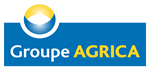 DADS 2015 : CAHIER D’EXEMPLES MALADIE DADSU- N4DSNota Bene et Définitions							page 2Salaire reconstituéAssiette sociale										Tableau calcul des cotisations et Délai de Franchise			page 2Exemples :						 Salarié malade sans prise en charge < ou = à 90 jours 		page 3Salarié malade avec prise en charge CCPMA - 			délai de franchise à 90 jours						page 3Salarié malade sans prise en charge CCPMA -			délai de franchise à 180 jours 						page 4Salarié malade avec prise en charge CCPMA -			délai de franchise à 180 jours 						page 4Salaire avec délai de carence 1.24% de 6 mois et			maladie avec prise en charge CCPMA 				page 5Salarié malade avec prise en charge CCPMA à 90 jours	et mi-temps thérapeutique 						page 5Salarié malade avec prise en charge par CCPMA à 		120 jours et mi-temps thérapeutique 				page 6Salarié malade avec prise en charge CCPMA 			toute l’année 								page 6Salarié en invalidité Catégorie 1 toute l’année			page 6Salarié malade avec prise en charge par CCPMA 3 jours	page 7Congé maternité/paternité avec et sans maintien de salaire 									page 7Nota bene ATTENTION : SALARIES EN MALADIEVous ne devez pas déclarer les périodes de maladie non indemnisées par CCPMA Prévoyance.Les périodes d’activité et de maladie doivent être déclarées dans un ordre chronologique.DEFINITIONSSALAIRE RECONSTITUE (PENDANT LE DELAI DE FRANCHISE)Il correspond au salaire qu’aurait perçu le salarié s’il n’avait pas été malade.ASSIETTE SOCIALE (AU DELA DU DELAI DE FRANCHISE)SANS PRISE EN CHARGE PAR UNE INSTITUTION DE PREVOYANCEavec maintien de salaire : salaire brut – IJ de basesans maintien de salaire : 0AVEC PRISE EN CHARGE PAR UNE INSTITUTION DE PREVOYANCEavec maintien de salaire : salaire brut – IJ de base – part salariale des IJ complémentaires (exemple : si l’institution de Prévoyance est CCPMA Prévoyance = 37,50% des IJ)sans maintien de salaire : part patronale des IJ complémentaires(exemple : si l’institution de Prévoyance est CCPMA Prévoyance 62,50% des IJ)1 / SALARIE MALADE SANS PRISE EN CHARGE PAR CCPMA PREVOYANCEExemple : période de maladie du 12/02/2015 au 18/03/2015 sans prise en charge par CCPMA Prévoyance. 2 /SALARIE MALADE AVEC PRISE EN CHARGE PAR CCPMA PREVOYANCE (DELAI DE FRANCHISE 90 JOURS) Exemple : délai de franchise : 90 jours, période de maladie du 01/04/2015 au 23/08/2015 avec prise en charge par CCPMA Prévoyance au 30/06/2015.3 / SALARIE MALADE SANS PRISE EN CHARGE PAR CCPMA PREVOYANCE (DELAI DE FRANCHISE 180 JOURS) Exemple : délai de franchise : 180 jours, période de maladie du 1er/03/2015 au 10/06/2015 sans prise en charge par CCPMA Prévoyance.4/ SALARIE MALADE AVEC PRISE EN CHARGE PAR CCPMA PREVOYANCE (DELAI DE FRANCHISE 180 JOURS) Exemple : délai de franchise : 180 jours, période de maladie du 13/04/2015 au 02/11/2015 avec prise en charge par CCPMA Prévoyance au 10/10/2015.5/ SALARIE AVEC DELAI DE CARENCE 1.24% DE 6 MOIS ET MALADIE AVEC PRISE EN CHARGE PAR CCPMA PREVOYANCEExemple : salarié embauché le 1er janvier 2015, délai de carence 1,24% : 6 mois, délai de franchise : 90 jours, période de maladie du 01/05/2015 au 31/08/2015 avec prise en charge par CCPMA Prévoyance au 30/07/2015.6 / SALARIE MALADE AVEC PRISE EN CHARGE CCPMA PREVOYANCE A 90 JOURS ET MI-TEMPS THERAPEUTIQUEExemple : délai de franchise : 90 jours, période de maladie du 25/01/2015 au 13/07/2015 avec prise en charge par CCPMA Prévoyance au 25/04/2015, mi-temps thérapeutique du 14/07/2015 au 10/11/2015 et reprise à 100%.7 / SALARIE MALADE AVEC PRISE EN CHARGE PAR CCPMA PREVOYANCE A 120 JOURS ET MI-TEMPS THERAPEUTIQUEExemple : délai de franchise : 120 jours, période de maladie du 25/01/2015 au 13/07/2015 avec prise en charge par CCPMA Prévoyance au 25/05/2015, mi-temps thérapeutique du 14/07/2015 au 10/11/2015 et reprise à 100%.8 / SALARIE MALADE AVEC PRISE EN CHARGE CCPMA PREVOYANCE TOUTE L’ANNEE SALAIRE CCPMA PREVOYANCE = EXONERATION SALAIRE 1.24 % = ASSIETTE SOCIALE 9 / SALARIE EN INVALIDITE CATEGORIE 1 TOUTE L’ANNEESALAIRE CCPMA PREVOYANCE = SALAIRE BRUTSALAIRE 1.24 % = SALAIRE BRUT 10 / SALARIE MALADE AVEC PRISE EN CHARGE PAR CCPMA PREVOYANCE A 3 JOURSExemple : délai de franchise : 3 jours, période de maladie du 01/04/2015 au 31/08/2015 avec prise en charge par CCPMA Prévoyance au 04/04/2015.11 / CONGE MATERNITE/ PATERNITE AVEC MAINTIEN DE SALAIRE Congé Maternité/ Paternité avec maintien de salaire(Il n’y a pas lieu de déclarer les périodes de congé de maternité ou paternité)CONGE MATERNITE/ PATERNITE SANS MAINTIEN DE SALAIRE (Il n’y a pas lieu de déclarer les périodes de congé de maternité ou paternité)DELAI DE FRANCHISEPERIODECOTISATIONS PREVOYANCECOTISATIONS 1,24%< ou = à 90 joursPendant le délai de franchise SALAIRE RECONSTITUEAu-delà du délai de franchiseEXONERATIONPendant 90 joursSALAIRE RECONSTITUEA partir du 91ème jourASSIETTE SOCIALE > à 90 joursDe 0 à 90 joursSALAIRE RECONSTITUESALAIRE RECONSTITUEPendant le délai de franchiseSALAIRE RECONSTITUEASSIETTE SOCIALE > au délai de franchiseEXONERATIONASSIETTE SOCIALE CODE SITUATIONDADSUSALAIRECCPMA PREVOYANCESALAIRE 1,24%10 si temps pleinou20 si temps partiel      (période d’activité)SALAIRE BRUT+ (période de franchise)SALAIRE RECONSTITUE+ (période d’activité)SALAIRE BRUT (période d’activité)SALAIRE BRUT+ (période de franchise)SALAIRE RECONSTITUE+ (période d’activité)SALAIRE BRUTCODE SITUATIONDADSUSALAIRECCPMA PREVOYANCESALAIRE 1,24%10 si temps pleinou20 si temps partiel (période d’activité)SALAIRE BRUT+ (période de franchise)SALAIRE RECONSTITUE+ (période d’activité)SALAIRE BRUT_________ (au-delà de la période de franchise)EXONERATION (période d’activité)SALAIRE BRUT+ (90 premiers jours)SALAIRE RECONSTITUE+ (à compter du 91ème jour)ASSIETTE SOCIALE+ (période d’activité)SALAIRE BRUTCODE SITUATIONSALAIRECCPMA PREVOYANCESALAIRE 1,24%10 si temps pleinou20 si temps partiel (période d’activité)SALAIRE BRUT + (période de franchise)SALAIRE RECONSTITUE+ (période d’activité)SALAIRE BRUT  (période d’activité)SALAIRE BRUT + (90 premiers jours)SALAIRE RECONSTITUE+ (à compter du 91ème jour)ASSIETTE SOCIALE+ (période d’activité)SALAIRE BRUTCODE SITUATIONDADSUSALAIRECCPMA PREVOYANCESALAIRE 1,24%10 si temps pleinou20 si temps partiel  (période d’activité)SALAIRE BRUT+ (période de franchise)SALAIRE RECONSTITUE+ (période d’activité)SALAIRE BRUT_________(au-delà de la période de franchise)EXONERATION             (période d’activité)SALAIRE BRUT+ (90 premiers jours)SALAIRE RECONSTITUE+ (à compter du 91ème jour)ASSIETTE SOCIALE+ (période d’activité)SALAIRE BRUTCODE SITUATIONDADSUSALAIRECCPMA PREVOYANCESALAIRE 1,24%10 si temps pleinou20  si temps partiel…     (période d’activité)SALAIRE BRUT+ (période de franchise)SALAIRE RECONSTITUE+ (période d’activité)SALAIRE BRUT_________ (au-delà de la période de franchise)EXONERATION(90 premiers jours)SALAIRE RECONSTITUE+(à compter du 91ème jour)ASSIETTE SOCIALE+(période d’activité)SALAIRE BRUTCODE SITUATIONDADSUTAUXSALAIRECCPMA PREVOYANCESALAIRE 1,24%10 si temps pleinou20 si temps partiel…         (période d’activité)SALAIRE BRUT+ (période de franchise)SALAIRE RECONSTITUE_________            (au-delà de la période de franchise)EXONERATION(période d’activité)SALAIRE BRUT+(90 premiers jours)SALAIRE RECONSTITUE+ (à compter du 91ème jour)ASSIETTE SOCIALE21mi-tps thérapeutique50%SALAIRE BRUT (exonération pour la partie non travaillée)ASSIETTE SOCIALE10SALAIRE BRUTSALAIRE BRUTCODE SITUATIONTAUXZONEDATED’ENTREEZONEDATE DE SORTIESALAIRECCPMA PREVOYANCESALAIRE 1,24%10 si temps pleinou20 si temps partiel…13/07/2015SALAIRE A DECLARER = (période d’activité)SALAIRE BRUT+ (période de franchise)SALAIRE RECONSTITUE_________ (au-delà de la période de franchise)EXONERATIONSALAIRE A DECLARER = (période d’activité)SALAIRE BRUT+ (90 premiers jours)SALAIRE RECONSTITUE+ (à compter du  91ème jour)ASSIETTE SOCIALE21mi-tps thérapeutique50%14/07/201510/11/2015SALAIRE BRUT (exonération pour la partie non travaillée)ASSIETTE SOCIALE1011/11/2015SALAIRE BRUTSALAIRE BRUTCODE SITUATIONSALAIRECCPMA PREVOYANCESALAIRE 1,24%10 si temps pleinou20 si temps partiel…          (période d’activité)SALAIRE BRUT+ (période de franchise)SALAIRE RECONSTITUE+ (période d’activité)SALAIRE BRUT ____ (au-delà de la période de franchise)EXONERATION(période d’activité)SALAIRE BRUT+ (90 premiers jours)SALAIRE RECONSTITUE+ (à compter du 91ème jour)ASSIETTE SOCIALE+ (période d’activité)SALAIRE BRUTCODE SITUATIONDATE ENTREEDATE  SORTIESALAIRECCPMA PREVOYANCESALAIRE 1,24%10  temps pleinPendant la période d’activité :Salaire brut Pendant le congé maternité / paternité : maintien de salaire (pas de cotisation sur les IJ MSA).Pendant la période d’activité :Salaire brut Pendant le congé maternité / paternité : maintien de salaire (pas de cotisation sur les IJ MSA).